T= Traditional	H = Hybrid	W = WebGraduation RequirementsTo be awarded an Associate degree at Joliet Junior College, each student must meet the following requirements:1. Satisfy all admission requirements.2. Complete the courses required to earn the given degree. If the student is a transfer student with coursework taken elsewhere, he/she must complete a minimum of 15 credit hours applicable to the degree at JJC. Proficiency test, CLEP and Advanced Placement does not meet this requirement.3. Earn a cumulative grade-point-average of at least 2.0.4. Discharge all financial obligations to the College; have no restrictions.5. File an application for graduation. (An application should be filed at the time of registration for the student’s anticipated last semester.)6. Have all official transcripts from other colleges/universities on file in the Graduation Office by the graduation filing date for evaluation of credit. A delay in the process may result in a later graduation date.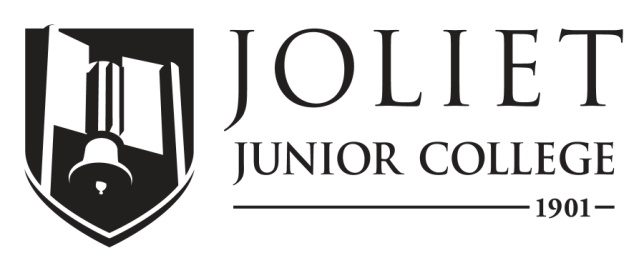 2020-2021 Completion GuideWeb Designer Certificate, CCO, CO852ICCB Approved Total Program Hours: 9Date: March 3, 2020The following schedule is based on full-time enrollment.  Students planning to transfer to a senior institution should check with that institution for specific transfer requirements.Program PrerequisitesnoneFirst SemesterFirst SemesterFirst SemesterFirst SemesterFirst SemesterFirst SemesterFirst SemesterCourseTitleCredit HoursMode of DeliveryPrerequisitesTerms offeredNotesCIS 216HTML & CSS for Web Design3H, WNoneF, SPOffered as a 16-week, 14-week and 1st half of the semester 8-week courseCIS 221Advanced CSS for Web Development3HCIS 216SPOffered as a 2nd 8-week courseTotal Semester Hours6Second SemesterSecond SemesterSecond SemesterSecond SemesterSecond SemesterSecond SemesterSecond SemesterCourseTitleCredit HoursMode of DeliveryPrerequisitesTerms offeredNotesCIS 222Advanced Web Design3HCIS 216FLTotal Semester Hours3For more information:Department ChairpersonProgram CoordinatorProgram AdvisorFor more information:Name: Lori SchahrerName: Angela SullivanName: Angela SullivanFor more information:E-mail: loschahr@jjc.eduE-mail: asulliva@jjc.eduE-mail: asulliva@jjc.eduFor more information:Phone: 815-280-2339Phone: 815-280-6638Phone: 815-280-6638